โครงการส่งเสริมสุขภาพผู้สูงอายุ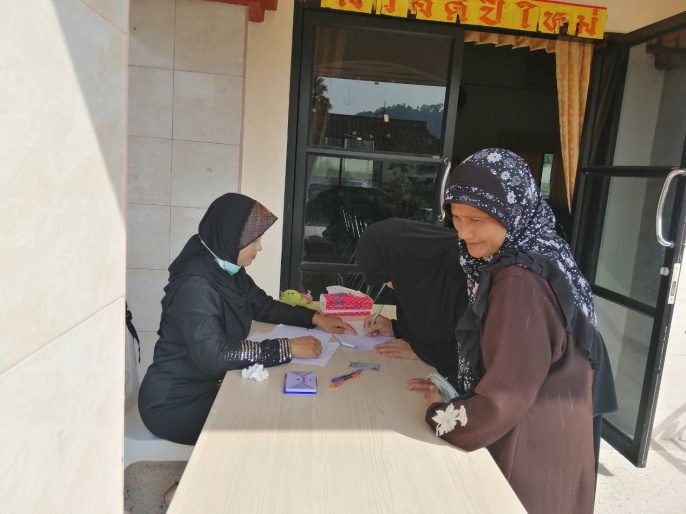 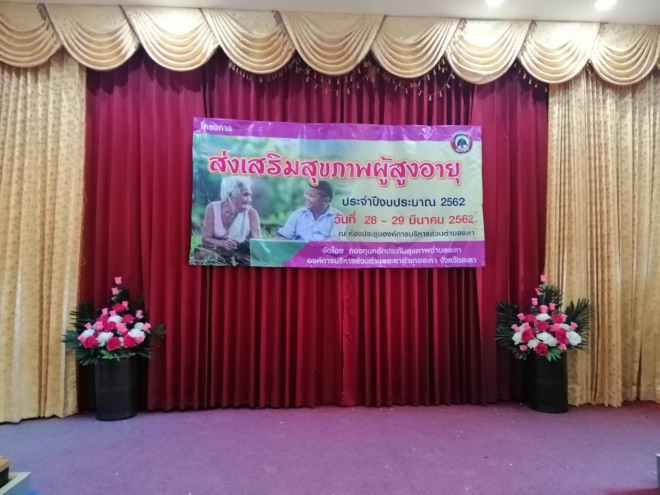 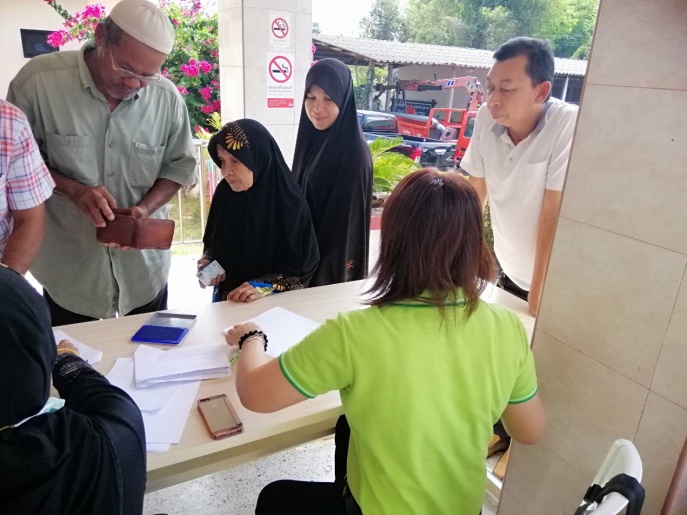 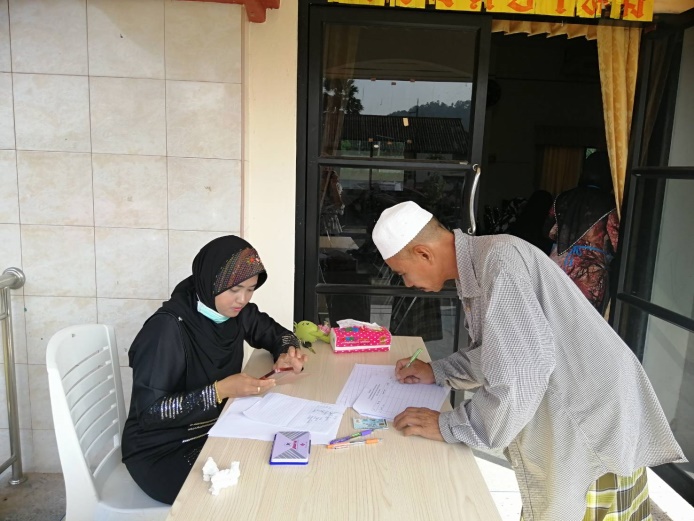 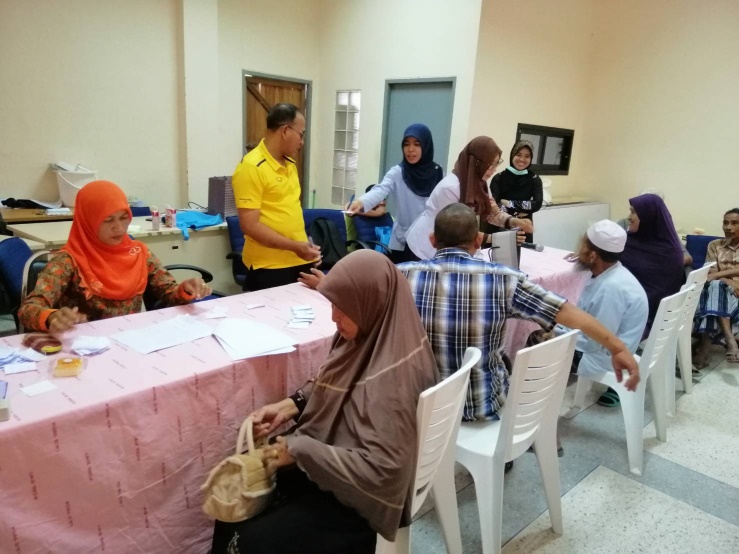 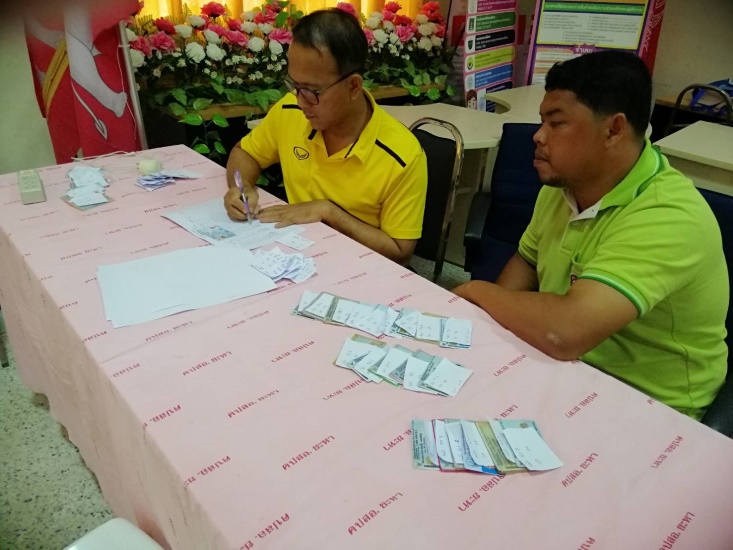 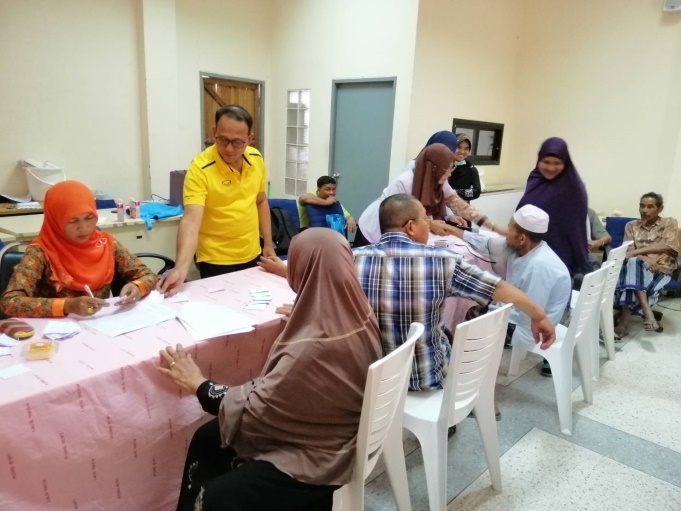 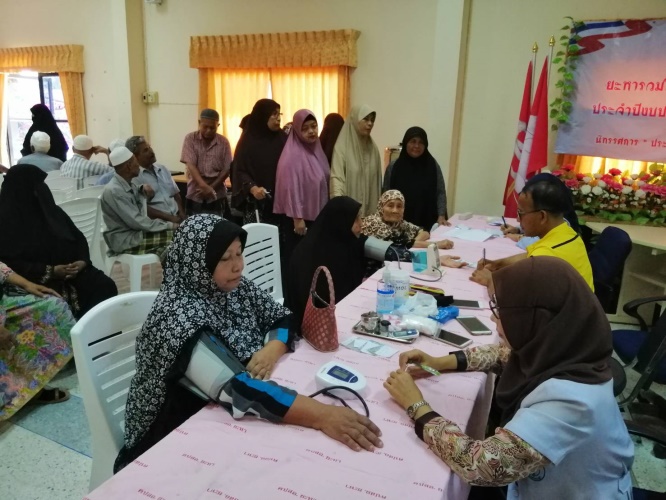 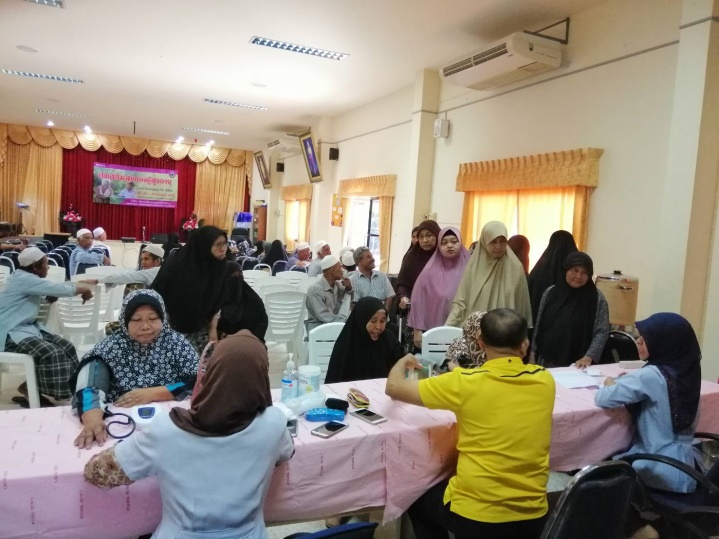 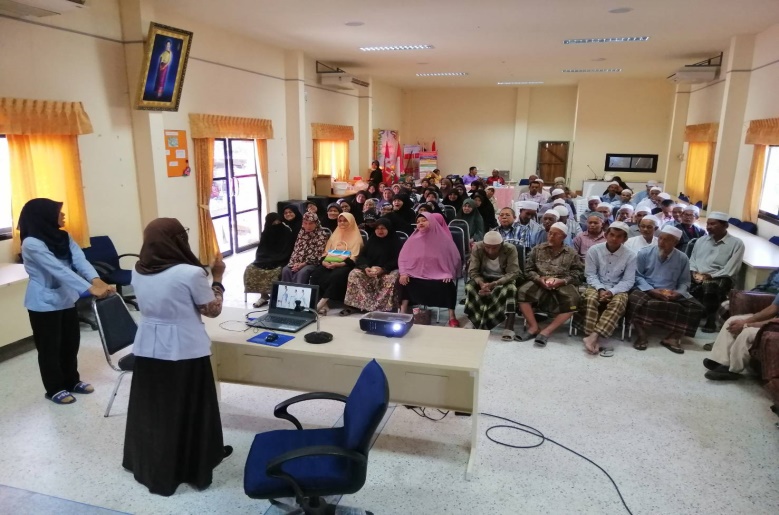 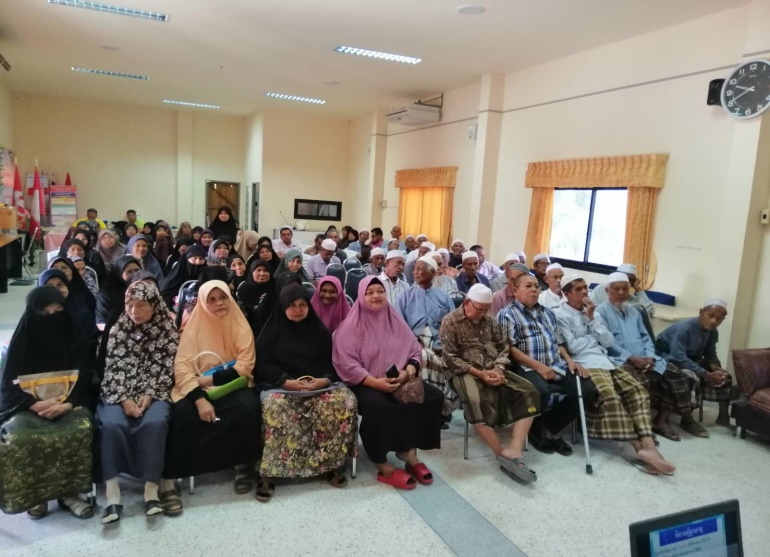 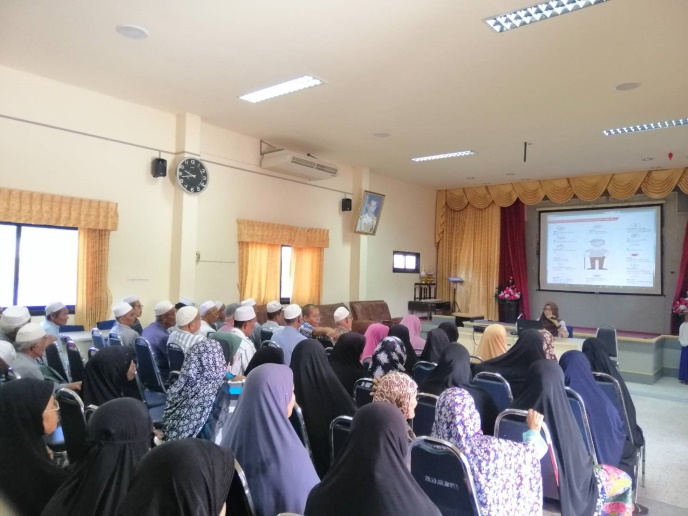 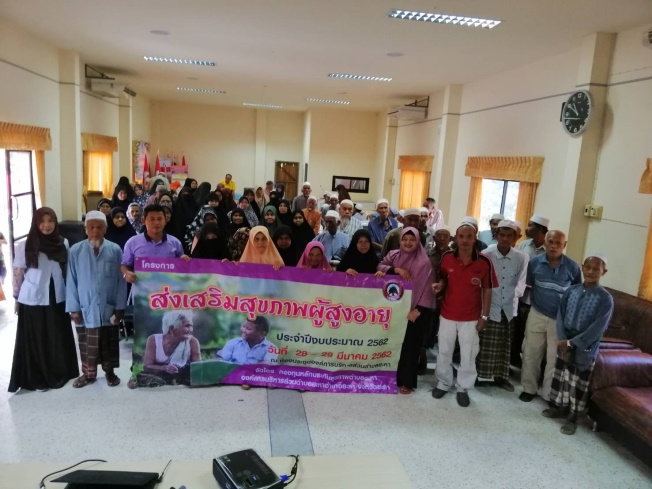 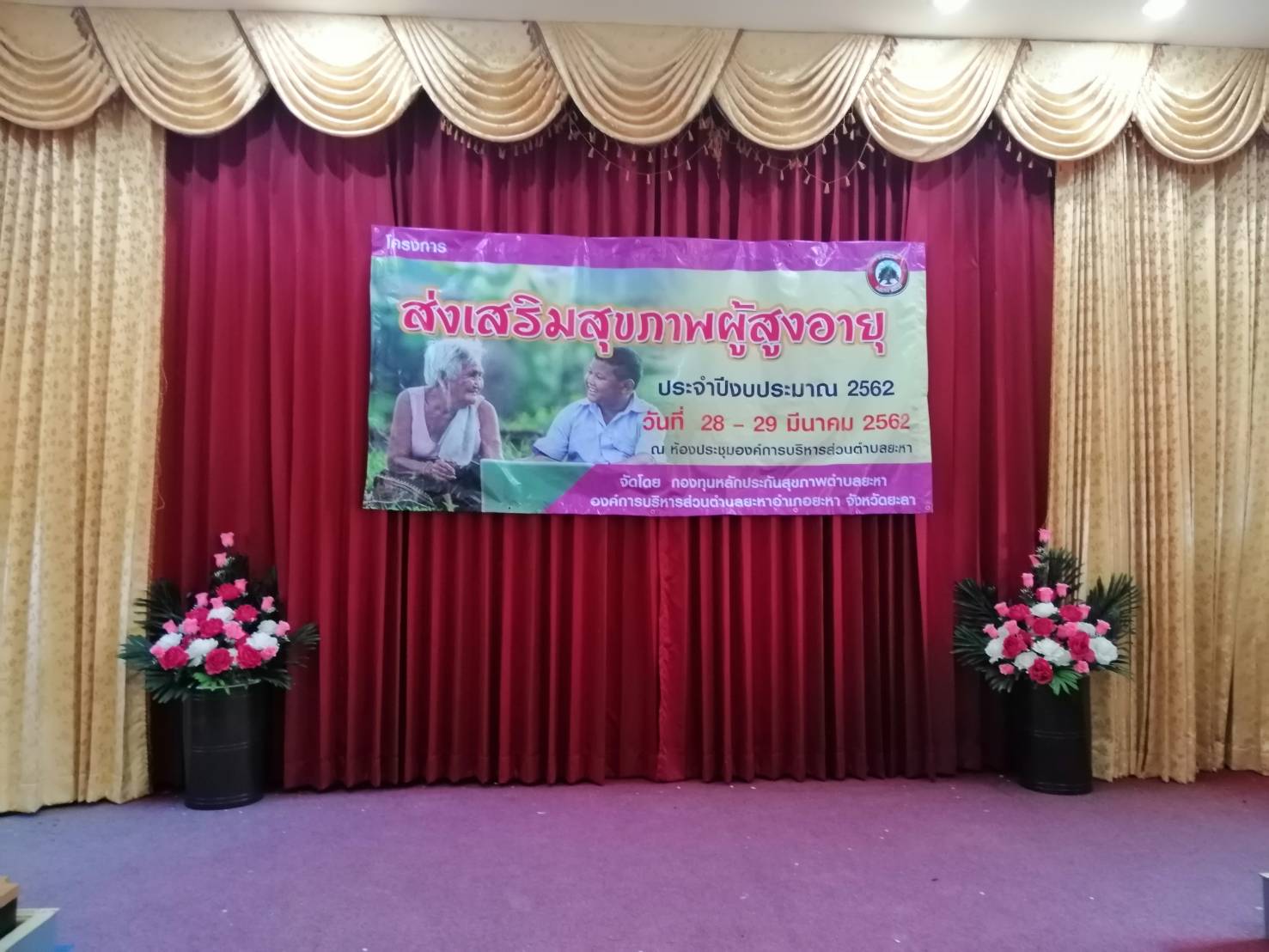 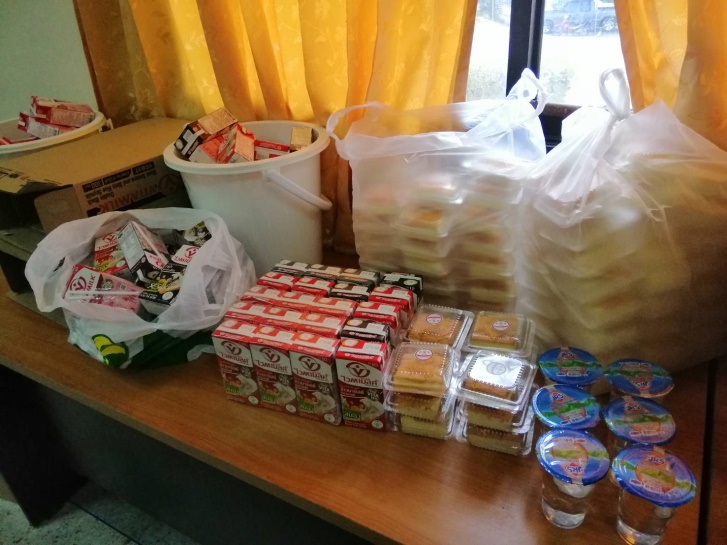 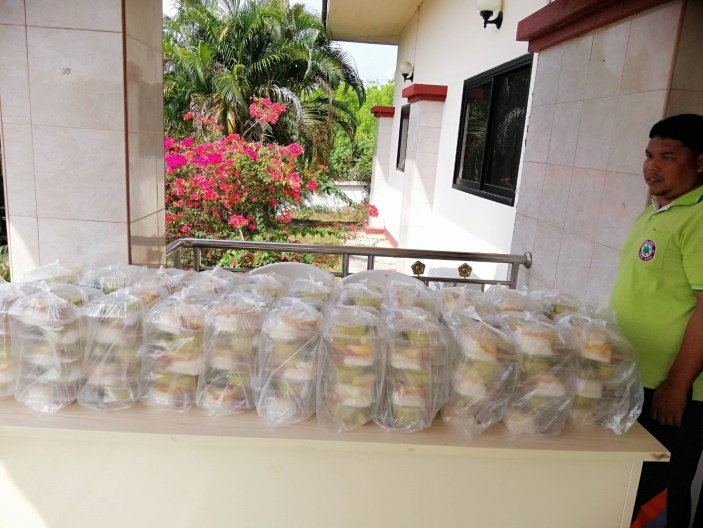 